Проект «Я из крошки-бочки вылез, корешки пустил и вырос»Наталья Ткаченко 
Проект «Я из крошки-бочки вылез, корешки пустил и вырос»Вид проекта:групповой, познавательно - исследовательскийУчастники:Дети среднего дошкольного возраста,воспитатели,родители. Реализация проекта:сентябрь – апрель2012г-2013г. Продолжительность проекта:долгосрочный (8 месяцев)Актуальность проблемы:Во время конструирования в ходе беседы выяснилось, что знания детей о деревьях очень скудные. Таким образом, возникла проблема «Что же за дерево такое-дуб? Почему его считают могучим?»участие детей в проекте позволит сформировать представления о дубе в разное время года; развить творческие способности и поисковую деятельность. Цель проекта:Создание условий для развития познавательных и творческих способностей детей в процессе реализации проекта. Цель проекта:Создать условия для развития познавательных и творческих способностей детей в процессе реализации образовательного проекта.Задачи проекта:- познакомить детей с дубом. обратить внимание детей на форму листьев и окраску в разное время года, а также учить сравнивать его с другими деревьями.- развивать навыки коллективной и самостоятельно-исследовательской деятельности, а так же речь детей.- формировать в детях радостное ощущение участия в совместной, коллективной работе.-воспитывать любовь и бережное отношение к природе родного края;Предполагаемый результат:- сформирование знаний о дубе в разное время года;- сравнивание его с другими деревьями по листьям, плодам и коре;- самоутверждение личности ребёнка: снятие зажима, скованности;- получение удовольствия от выполненной работы. Сотрудничество с семьей:- консультация с родителями о проекте,- создание папки-передвижки для родителей «Так вот он какой могучий дуб»- экскурсии в осенний лес, рассматривание листьев дуба, сравнивание его с другими деревьями, похожи или нет- подбор книг, иллюстраций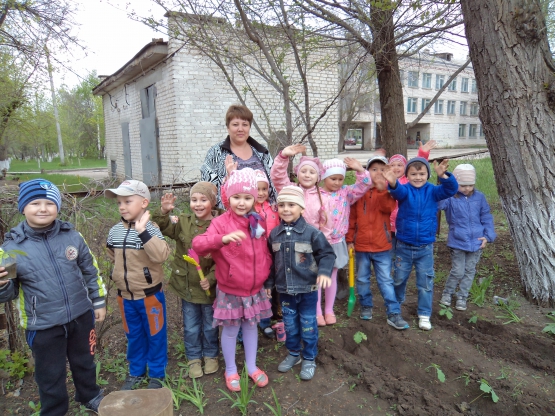 - посадка дубковНа первом этапе – подготовительном - главная задача формирование у детей мотивационной основы предстоящей работы-Прочитывается книга Марины Аромштам «Желуденок».Во время второго этапа – планирование – ребята с родителями ищут дома информацию, как прорастить желудь.Вырабатывается план:1. собрать здоровые желуди2. вымыть их3. положить между несколькими слоями марли4. регулярно поливатьТретий этап – практический - сама работа над проектом. - опытно-исследовательская работа (ребята вместе с воспитателем высаживают жёлуди на подоконнике)- рисование3. Заключительный- презентация проекта Приложение:Прорастание наших дубковГде-то в декабре мы обнаружили что наши дубки сбросили листья. Мы огорчились ведь дети так ухаживали за ними. Оказалось они как и все деревья впали в спячку. Затем в ходе наблюдения ближе к марту наши дубки проснулись и у них появились новые листья. Новая жизнь дубков.Презентация проекта:Посадка наших дубков.